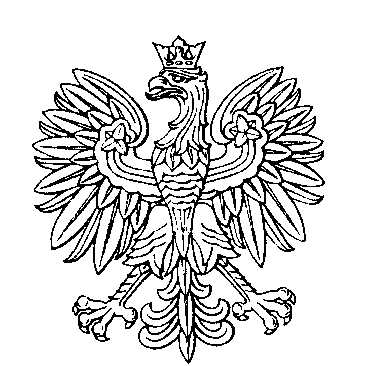 OBWODOWA KOMISJA WYBORCZA NR 1w gminie Nowy ŻmigródOBWODOWA KOMISJA WYBORCZA NR 2w gminie Nowy ŻmigródOBWODOWA KOMISJA WYBORCZA NR 3w gminie Nowy ŻmigródOBWODOWA KOMISJA WYBORCZA NR 4w gminie Nowy ŻmigródOBWODOWA KOMISJA WYBORCZA NR 5w gminie Nowy ŻmigródOBWODOWA KOMISJA WYBORCZA NR 6w gminie Nowy ŻmigródOBWODOWA KOMISJA WYBORCZA NR 7w gminie Nowy ŻmigródOBWODOWA KOMISJA WYBORCZA NR 8w gminie Nowy ŻmigródOBWODOWA KOMISJA WYBORCZA NR 9w gminie Nowy ŻmigródOBWODOWA KOMISJA WYBORCZA NR 10w gminie Nowy ŻmigródOBWODOWA KOMISJA WYBORCZA NR 11w gminie Nowy ŻmigródOBWODOWA KOMISJA WYBORCZA NR 12w gminie Nowy ŻmigródOBWODOWA KOMISJA WYBORCZA NR 13w gminie Nowy ŻmigródOBWODOWA KOMISJA WYBORCZA NR 14w gminie Nowy ŻmigródSKŁAD KOMISJI:Przewodniczący	Sabina Teresa Zając-ŁajdanowiczZastępca Przewodniczącego	Alina Teresa MarszałekCZŁONKOWIE:SKŁAD KOMISJI:Przewodniczący	Małgorzata Elżbieta MarchewkaZastępca Przewodniczącego	Hubert Tomasz WokurkaCZŁONKOWIE:SKŁAD KOMISJI:Przewodniczący	Beata Renata PrzybyłowskaZastępca Przewodniczącego	Bogusław PogwizdCZŁONKOWIE:SKŁAD KOMISJI:Przewodniczący	Danuta Helena KostrząbZastępca Przewodniczącego	Mariola Krystyna ZiomekCZŁONKOWIE:SKŁAD KOMISJI:Przewodniczący	Julian Feliks HnatZastępca Przewodniczącego	Robert Piotr TrybiecCZŁONKOWIE:SKŁAD KOMISJI:Przewodniczący	Diana Katarzyna SypieńZastępca Przewodniczącego	Beata Bożena WitkowskaCZŁONKOWIE:SKŁAD KOMISJI:Przewodniczący	Magdalena MroczkaZastępca Przewodniczącego	Marcin Stanisław RopaCZŁONKOWIE:SKŁAD KOMISJI:Przewodniczący	Anna Maria SzajnickaZastępca Przewodniczącego	Paulina Joanna GołębiowskaCZŁONKOWIE:SKŁAD KOMISJI:Przewodniczący	Barbara Katarzyna RospondZastępca Przewodniczącego	Maria Katarzyna LaskowskaCZŁONKOWIE:SKŁAD KOMISJI:Przewodniczący	Dorota Katarzyna MarchewkaZastępca Przewodniczącego	Jakub Aleksander MarciniecCZŁONKOWIE:SKŁAD KOMISJI:Przewodniczący	Piotr Henryk RodakZastępca Przewodniczącego	Klaudia Joanna HućkoCZŁONKOWIE:SKŁAD KOMISJI:Przewodniczący	Piotr Paweł ChopiakZastępca Przewodniczącego	Renata Marzena ŹrebiecCZŁONKOWIE:SKŁAD KOMISJI:Przewodniczący	Magdalena Anna SzewczykZastępca Przewodniczącego	Anna Ewa TokarczykCZŁONKOWIE:SKŁAD KOMISJI:Przewodniczący	Monika Maria JastrzębskaZastępca Przewodniczącego	Piotr Michał ŁodzińskiCZŁONKOWIE: